Centre for Researchon Children and Families2017 ANNUAL REPORTResearch for effective programsand policies for vulnerable children and youth and their familiesSeptember 5, 2018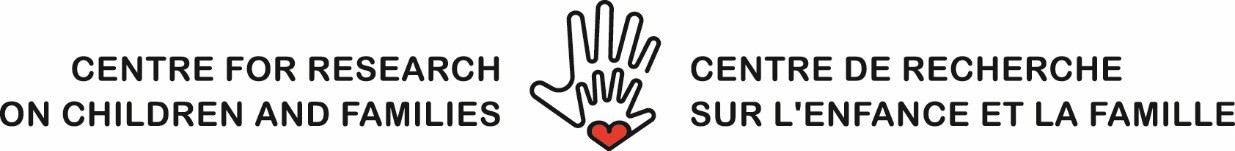 Contents1.	Director’s Message 32.	Mission and Mandate 53.	Quick Facts 64.	Research 75.	Centre Activities 116.	Centre Development 117.	Financial Report 12APPENDIX A: Membership 13APPENDIX B: Project Funds Managed Through CRCF 16APPENDIX C: Publications 22APPENDIX D: CRCF Research Seminars 31APPENDIX E: CRCF Training 32APPENDIX F: CRCF Awards & Prizes 33APPENDIX G: RBC & BRC supported projects 35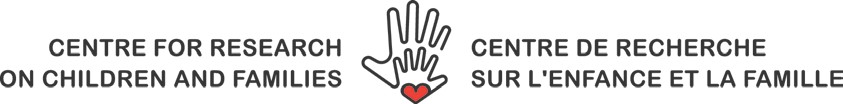 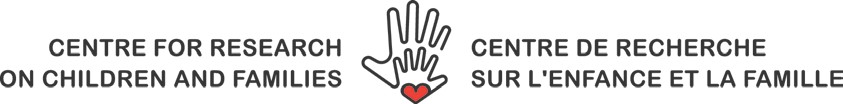 Director’s MessageAs the director of the McGill Centre for Research on Children and Families (CRCF), I am delighted to write this annual report to give evidence of the activities of CRCF members between May 2017 and April 2018.The CRCF, is home to cutting-edge research on effective programs and policies concerning youth and family services and a hub that brings together passionate and committed researchers, students and staff. Currently, the centre hosts a thriving academic community with 31 faculty members who run 31 national and international projects, and provides training to 5 postdoctoral fellows, 40 graduate and non-graduate students, and 13 associate members. The Centre can also count on 4 outstanding staff members that bring invaluable support to the Centre’s activities. Our activities range from assisting agencies with program development and program evaluation activities, to conducting clinical studies, providing governments with policy advice, and leading provincial and national epidemiological studies. The Centre houses the most important collection of child welfare research datasets in Canada, including the three national cycles of the Canadian Incidence Study of Reported Child Abuse and Neglect, and a Quebec-wide administrative data base tracking over 400,000 children who have received Youth Protection services over the last twenty years. Research activities have had program and policy impact at all levels, from local agencies, to departments of social services in several provinces, to federal agencies and NGOs.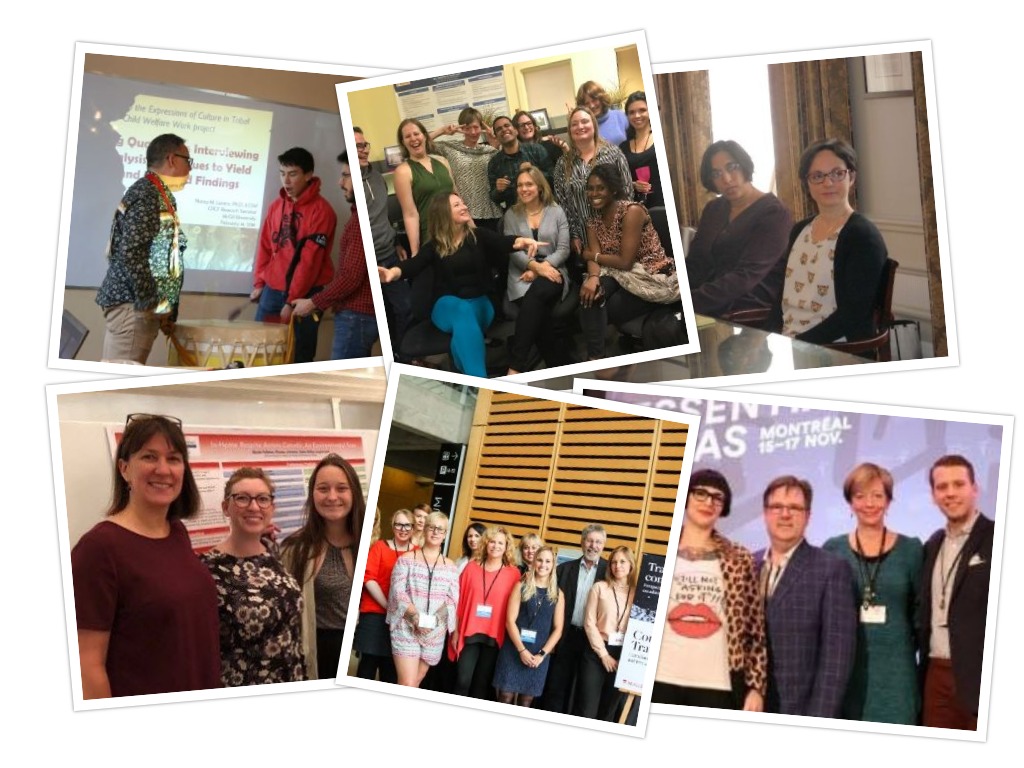 Originally established in 1985 through an endowment from the Alva Foundation as the Centre for Study of Services to Vulnerable Families, the Centre’s name and mandate were re-focused in 2005 with the mission to “conduct and disseminate research on effective programs and policies for vulnerable children and youth and their families”. This gift from the Alva Foundation has placed our centre at the forefront of child welfare research in Canada, and it continues to provide foundation funding for our centre’s core activities, such as research meetings, seminars and staff. Thanks to this gift, the well-being of children and families has been and will remain our prime research focus, with strong emphasis on research with Indigenous children and their communities in Canada.In addition, support for community research projects and operating the Children’s Service Data Lab is provided through a Royal Bank of Canada gift for the RBC Children’s Services Research & Training Program and from the Gerald Schwartz and Heather Reisman Foundation. The work conducted using these funds have a direct impact on vulnerable children and their families as it allows the Centre to offer a unique platform to develop collaborations with non-academic milieus to help services providers, policy- makers, and governmental representatives access high-quality and sound evidence on which to base their decisions. Indeed, what makes the CRCF so unique is the members’ deep involvement and unceasing collaboration with practice and policy milieus allowing the research to make a true impact for children and families who live in vulnerable contexts. Based on sustained collaborations, Centre researchers have continued working with many local service providers with which we have established fruitful partnerships over the years: Old Brewery Mission, Miriam Home, Ometz Agency, Kahnawake Shakotiia'takenhas Community Services, Montreal City Mission, Agape Por Colombia, the African Canadian Development & Prevention Network, La Fondation du Dr. Julien, the Native Women’s Shelter and Native Friendship Centre of Montreal, le Centre de recherche interdisciplinaire en readaptation du Montréal, Step-by-Step Child and Family Centre in Kahnawake, the Love of Reading Foundation, the Ste-Justine and Montreal Children’s Hospitals, and numerous Quebec Child Protection agencies including CIUSSS Ouest de l’ile de Montreal, CISSS Chaudière-Appalaches, CISSS de l’Abitibi-Témiscamingue, CISSS de l’Outaouais, CISSS de Lanaudière, CISSS de Laval, CISSS de l’Estrie, CISSS des Laurentides, CISSS du Bas-Saint- Laurent, CISSS du Saguenay-Lac-Saint-Jean CISSS Gaspésie/Les Îles, CISSS Montérégie, CIUSSS Capitale-Nationale, CIUSSS de la Mauricie et du Centre-du-Québec, CIUSSS du Centre-sud-de-l’ile-de- Montréal and Centre de protection et de réadaptation de la Côte-Nord; with provincial organizations including the Ministry of Health and Social Services, the Institut national d’excellence en santé et en services sociaux, Ontario Association of Children’s Aids Societies, and the First Nations Health and Social Services Commission of Quebec and Labrador; with various First Nations communities and social service agencies across Canada such as Pinaymootang First Nation and the Saskatchewan First Nations Community and Family Institute of Manitoba; and with national organizations ranging from Public Health Agency of Canada, the Assembly of First Nations, Aboriginal Affairs and Northern Development Canada, the First Nations Child and Family Caring Society and the Mental Health Commission of Canada.This report covers research, training and dissemination activities from May 2017 to April 2018, and financial reports covering the 2017-2018 fiscal year (May 1 2017 to April 30 2018). Thirty-one research projects were run through the Centre supported by a budget of close to $850,000 in research grants and contracts in 2017-2018.The Centre’s dissemination and knowledge mobilization activities include a monthly research seminar series, a monthly child welfare journal club and an indigenous child welfare research group as well as a range of research training workshops. The Centre’s reach across Canada and internationally is supported by the Canadian Child Welfare Research Portal (cwrp.ca), Canada’s most extensive child welfare research and policy clearinghouse. Centre members published 73 articles in peer reviewed journals, 4 books, 19 book chapters and 28 reports and other publications from May 2017 to April 2018.Entering my fifth year as the Director of the centre, I am truly honoured to be representing a group of academics and trainees that are thriving to improve the well-being and strengths of children and families facing adversity and challenges. We hope our work can continue supporting prevention initiatives, early intervention, specialized services and effective policies to shift positively the trajectories of vulnerable populations.Mission and MandateMission StatementThe Centre’s mission is to conduct and disseminate research on effective programs and policies for vulnerable children and youth and their families.Vulnerability is broadly defined to include social, family, emotional, cognitive and health related problems that place children and youth at risk of developing serious psycho-social problems and not being able to achieve their full developmental potential. These can include a range of problems such as poverty, family violence, youth violence, mental health problems and disabilities. Programs and policies include prevention and intervention programs to support vulnerable children and their families that have been developed in a range of settings, including but not limited to child welfare, children's mental health, education, recreation, and health care.MandateThe Centre Mandate is to:conduct research on effective prevention and intervention programs for vulnerable children and their families, including (i) research to understand risk and protective factors, (ii) efficacy and cost-effectiveness of prevention and intervention programs, (iii) analysis of administrative datasets to describe services and track outcomes, and (iv) in-depth studies to explore process and contextual factors that effect program implementation;develop partnerships between researchers, service providers and policy makers, with a specific focus on (i) promoting research in partnership with the Centres intégrés de santé et de services sociaux and other local health and social service agencies, particularly organizations serving the Anglophone community, and (ii) providing a bridge between Quebec's extensive network of francophone community-university child and family research groups and other McGill, Canadian and international research groups focusing on vulnerable children and youth;provide research training for graduate and post-graduate students, as well as supporting the development of research capacity in child and family service agencies;ensure timely dissemination of Centre-based research in a manner that is accessible and relevant to policy makers and service providers.Quick FactsMembership**See Appendix A for further details.Members from: 12 universitiesMcGill members: 3 Schools and 9 facultiesResearch*Faculty Members grants (as PI): 31Value of grants: $849,934 in 2017-2018*See section 4 and Appendix B for further detailsDissemination & TrainingPublications**See Appendix C for further details.Research seminars**See section 5 and Appendix D for further details.Training Events**See section 5 and Appendix E for further details.WebsiteThere have been a total of 46, 645 views to the CRCF website (http://www.mcgill.ca/crcf/) from May 1, 2017 to April 30, 2018. The Centre also supports the Canadian Child Welfare Research Portal (www.cwrp.ca), which serves as a clearinghouse for child welfare research and policy across Canada.ResearchThe CRCF activities chart tracks all ongoing funds, new funds received in the fiscal year as well as the number of students involved with Centre research activities (see Appendix B for further details).These do not include funds from the Centre’s endowment nor do they included funds that Centre researchers have access to as collaborators or co-investigators on projects managed outside of the Centre.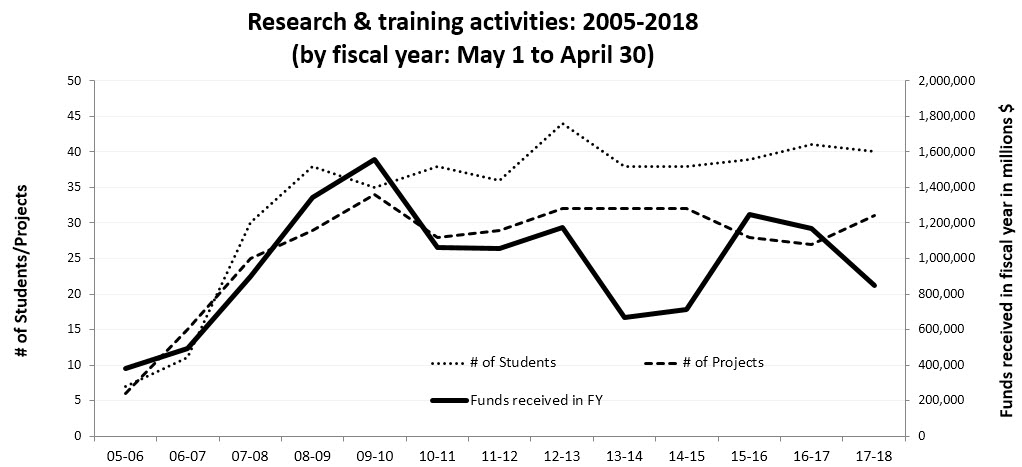 Salient AccomplishmentsCRCF members continue to be successful in securing external funds. The amount of funds received in the fiscal year totals close to $850,000. The number of projects undertaken by CRCF members and of graduate members participating in the Centre’s activities has remained extremely high.Please refer to Appendix F for a list of notable awards, prizes and fellowships received by CRCF members during the 2017-2018 fiscal year.RBC Children’s Services Research & Training ProgramWe express our profound gratitude to the RBC Foundation for providing invaluable support to the McGill Centre for Research on Children and Families (CRCF). Thanks to the $2 million generous gift of the RBC Children’s Services Research & Training Program (with an annual allocation of $150,000 for 10 years),  fruitful research collaborations are being made with community partners generating effective and meaningful practices and policies that directly and positively impact vulnerable populations of children and their families. Activity highlightsThe RBC funds have provided researchers and trainees with wide-ranging administrative and statistical support.The RBC grant provided funding to a world-class conference hosted by the CRCF, the International Society for Child Indicators 6th Conference “Children in a World of Opportunities: Innovations in Research, Policy and Practice”. Held in Montreal, June 28-30, 2017, the conference was attended by 350 delegates from 47 countries representing all continents. For more information and the conference program details visit: http://www.isci2017.org/.The grant supported the implementation of an evidence-based approach that aimed to build strengths in residential treatment care youth, Attachment, Self-Regulation and Competency model (https://www.mcgill.ca/crcf/projects/current-projects/ implantation-du-modele-attachement-regulation-et- competences-dans-des-unites-de-readaptation).The RBC grant provided support to On the Radar, a dissemination initiative from the CRCF that promotes its members’ research work (https://www.mcgill.ca/crcf/ publications/radar).Additional resources provided In addition to these funded activities, the grant provided the needed resources to sustain the RBC Children’s Services Research & Training Program. This program provides high-quality training to graduate students to prepare them to undertake productive careers as practitioners, policy- makers, teachers, and researchers. It allows students to collaborate with community professionals to evaluate the effectiveness of programs and services and to work hand in hand with the child-serving sector to promote the use of data within agencies so as to improve service efficiency and outcomes for children and families. Graduate students collaborate closely with organizations and CRCF professors to form a unique and effective alliance to create transformational changes to our communities.This year, the training program has continued to expand and to respond to requests for research assistance from the community, leading the way to innovative and promising collaborations with various agencies and organizations in Quebec. Our collaborations in 2017-2018 include: AgenceOmetz, the Old Brewery Mission, Miriam Home and Services, CISSS de l’Outaouais, and CIUSSS de l’Ouest-de-l’Île-de- Montréal. This year’s report will feature the collaborative work we have established with Agence Ometz, a social services organization serving the Jewish community in Montreal.Project 1In 2013, Ometz received a grant from the Autorité des marchés financiers for purposes of creating a financial literacy and capacity-building program for their clientele. Ometz engaged in a research-based partnership with the CRCF with the goal of determining the clinical impact financial capacity-building through budgeting has on families and individuals. Throughout the project, two students – Katrina Cherney and Mohammad Khan – were fortunate to have had the opportunity to plan and initiate a program evaluation, to construct and utilize a research database drawn from administrative files, and to engage in discussions about program planning.Katrina Cherney is a PhD candidate in the School of Social Work at McGill University where she studies various dimensions of inequality, with a specific focus on the intersection between poverty and education. Katrina has also been involved in projects related to alternative programming for youth inthe justice system, and cross-cultural understandings of the concept of child and youth ‘supervision’, both within and outside of the child welfare system. Prior to beginning her doctoral degree, Katrina worked with children, youth, and families at various community organizations in Montreal. She completed her Master in Social Work and Bachelor of Arts in History and Education at McGill University.Mohammad Khan is also a PhD candidate in the School of Social Work at McGill University and will be starting a faculty position at the University of Manitoba in the fall. Mohammad studies various dimensions of poverty and inequality with a specific focus on financial capability and family economic stress. His current research focuses on understanding the disparity in financial capability across income groups in Canada. Mohammad has a Master of Social Sciences in Social Welfare and a Master of Business Administration in Banking from the University of Dhaka, Bangladesh, and a Master of Social Work from the Southern Illinois University Carbondale, USA. Prior to starting his doctoral studies, he worked in the field of small and medium enterprise finances in Bangladesh for eight years.Project 2Thanks to RBC’s generous gift, Denise Brend, a postdoctoral fellow at the Université de Sherbrooke in the Départment de psychoeducation, was hired to conduct two needs assessments with Agence Ometz. The first was a survey related to a new program proposed at a Montreal hospital for children. Through consultation with stakeholders, priorities for a vast array of services were determined. She also worked on a project that explored aspects of interdepartmental functioning in Ometz through a participatory process, identifying needs and strategies for the continued provision of best-practice in their services.Through these two projects, Denise gained valuable experience in collaborating with administrators and clinicians in the community sector designing participatory consultations, managing consultation projects, designing and implementing bilingual surveys, analyzing survey data, writing reports, and disseminating findings. Denise has a Bachelor of Arts from Concordia University and a Master of Social Work from McGill University. She worked in mental health, intimate partner violence practice, and in private practice for over a decade before returning to complete her PhD at McGill. Her work focuses on theories related to the impacts of the aversive details of trauma on human service workers and trauma- informed practice in the human services.Project 3Finally, Emmanuel Chilanga and Megan Simpson, who are social work doctoral candidates under the supervision of Dr. Delphine Collin-Vézina, were also involved in the RBC funded Ometz project. Their role was to analyze Ometz data based on the Self Sufficiency Matrix tool that was developed at the initial stage of the project to capture clients progress and identify areas where they are in need of more social service. The Ometz Self Sufficiency Matrix tool focuses on the areas of adult education, employment, income, credit history, housing, basic life skills, mental health, substance abuse, health coverage, family and social relations, parenting skills, child and elder care, health coverage and community involvement.Megan Simpson is a PhD candidate in the School of Social Work at McGill University and is presently beginning a faculty position at Carleton University. Megan studies the relationship between culture and child sexual abuse disclosure. She worked in youth protection for a period of nine years and has her Master and Bachelor of Social Work from McGill University. Her research interests include: culture, child welfare, and child abuse.Emmanuel Chilanga is a lecturer of Geography at the University of Livingstonia in Malawi and a Social Work PhD candidate at McGill University. In 2013, he obtained his Master of Science in Geography from the University of Western Ontario and in 2010, he obtained a bachelor’s degree in education majoring in community nutrition. His current research interests include: child and family health, community nutrition, and community based participatory research. Emmanuel is a member of the CRCF at McGill University and Consuming Urban Poverty Project at Wilfrid Laurier University.Emmanuel Chilanga expressed his gratitude as quoted below:“I have benefited a lot from the Ometz project. As an international student from Malawi in Sub-Sahara African region, I have learnt what a Self Sufficiency Matrix tool is and how to use it in evaluating social service projects. This is an asset to my career path as I will be able to use the skills that I got from this project in developing and monitoring social welfare projects in Africa. In addition, I was able to apply the knowledge and skills that I learnt in statistics classes in a real-life situation. The Ometz and CRCF project really helped me to make my learning process at McGill a hands-on process”.Centre ActivitiesResearch SeminarsThe 2017-2018 series of research seminars provided an opportunity for faculty, visiting scholars and graduate students to share and discuss their research. One presentation was scheduled for each meeting. Presenters used the seminar to discuss preliminary results, data interpretation issues and methodological questions arising from their research. The CRCF hosted 7 seminars (see Appendix D for further details). These included:1 visiting speaker from outside Canada4 visiting speakers from within Canada2 Centre membersFor more information and presentation slides, visit http://www.mcgill.ca/crcf/events/seminar.TrainingThe Centre provided research training to approximately 45 students through a variety of programs including external graduate scholarships (FQRSC & SSHRC), research assistantships, journal clubs, research groups, thesis research support, statistical consultation and a research method workshop on data management (see Appendix E for further details). For more information, visit  http://www.mcgill.ca/crcf/events.Centre DevelopmentGovernanceThe Centre’s Board met once in September 2017 to review and ratify the Centre’s financial statement, receive the Director’s Annual Report and review the planned activities and budget for 2017-2018. The Board includes:Antonia Maioni (CRCF Board Chair; Dean of Arts) Delphine Collin-Vézina (CRCF Director)Nancy Ross (Associate Vice-Principal of Research and International Relations) Nico Trocmé (Director of the School of Social Work)Sue Gallo (External member; Director of Youth Protection/Provincial Director, le CIUSSS de l’Ouest-de- l’île-de-Montréal)Vandna Sinha (Faculty Representative) Tonino Esposito (Faculty Representative)Melanie Doucet & Megan Simpson (Graduate Student Representatives)Sydney Duder (Honorary)Michael Udy (Honorary)Financial ReportThe Centre manages funds from four sources: (1) the CRCF Endowed Income Fund which is used to cover Centre operating costs, (2) the CRCF Endowed Social Work Fellowship Fund which is used for student travel grants, (3) research project funds and (4) the RBC Children’s Services Research & Training Program fund. Annual financial reports for the two endowed funds and a summary of research funds are included in the appendices and are reported on a fiscal year basis.  Financial reports specific to externally funded research projects and the RBC funds are filed separately.CRCF Operating FundThe CRCF Operating Fund supports the Centre’s administration and its research and dissemination infrastructure. Some operating costs for 2017-2018 are shared with the RBC Children’s Services Research & Training Program fund and the Building Research Capacity fund.CRCF Student Travel GrantsThe Social Work Fellowship Fund (CRCF Travel Grant) produced an income of$3,837.40 in 2017-2018. Two students received travel grants for a total expenditure of $1,000.00.FundsAppendix B summarizes research funds run through the Centre. Close to $ 850,000 in research grants and contracts were run through the Centre in 2017-2018. We are projecting a similar level of grant and contract funding over the next year, a level of research activity that is in keeping with the available research space and infrastructure and that is consistent with a sustained focus on training and dissemination activities.APPENDIX A: MembershipDirectorDelphine Collin-Vézina, McGill Social WorkFaculty MembersBree Akesson, Wilfrid Laurier Social WorkCindy Blackstock, McGill Social WorkSharon Bond, McGill Social WorkAngela Campbell, McGill Faculty of LawFranco Carnevale, McGill School of NursingMyriam Denov, McGill Social WorkLorraine Derocher, Sherbrooke Centre d'études du religieux contemporainSydney Duder, McGill Social WorkStephen Ellenbogen, Newfoundland Social WorkTonino Esposito, UdeM Social WorkBarbara Fallon, Toronto Social WorkElizabeth Fast, Concordia Applied Human SciencesKara Fletcher, Regina Social WorkNicole Ives, McGill Social WorkAndreas Jud, Lucerne Social WorkJulia Krane, McGill Social WorkLucyna Lach, McGill Social WorkMary Ellen MacDonald, McGill DentistryHeather Macintosh, McGill Social WorkKatherine Maurer, McGill Social WorkAnne-Marie Piché, UQAM Social WorkMarjorie Rabiau, McGill Social WorkDavid Rothwell, Oregon State Public Health and Human SciencesCatherine Roy, McGill Social WorkMonica Ruiz-Casares, McGill Social and Transcultural PsychiatryVandna Sinha, McGill Social WorkWendy Thomson, McGill Social WorkNico Trocmé, McGill Social WorkArgerie Tsimicalis, McGill School of NursingLuna Vives, UdeM GeographyAssociate MembersIrene Beeman, Research Assistant Tara Black, Toronto Social Work Lorry Coughlin, Research Assistant Ashleigh Delaye, Research Assistant Annie Duchesne, Research AssistantCharlotte Gagnier, Research AssistantSarah McNamee, Research Assistant Crystal Noronha, Research Assistant Andrea Palmer, Research Assistant Stéphanie Pelletier, Research Assistant David Silva, Research Assistant Michael Udy, ConsultantSoyoon Weon, CommunityPostdoctoral MembersAline Bogossian Angela M. FilipeGail Teachman Melissa Van Wert Luna VivesStudent MembersSacha Bailey, PhD student Monica Batac, PhD studentAnne Blumenthal, PhD studentAlicia Boatswain-Kyte, PhD student Carolanne Brazeau, BSW studentDenise Brend, PhD studentKathryn Chadwick, MSW/ Bachelor of Laws student Katrina Cherney, PhD studentEmmanuel Chilanga, PhD student Ye Ri Choi, PhD studentKim Coleman, PhD student Liam Curran, PhD studentMatt Danbrook, PhD student, School/Applied Child PsychologyMireille de la Sablonnière-Griffin, PhD student Melanie Doucet, PhD studentNicole D’souza, PhD student, Division of Social & Transcultural Psychiatry Denis Dubé. PhD studentPaulo Fumaneri, BSW student Gina Glidden, PhD studentHayley Hahn, Fulbright Student, Virgina, USAPhoebe Johnston, MSW studentTyson Kelsall, MSW studentMohammed Khan, PhD student Portia Larlee, MSW studentEunyoung Lee, PhD studentRadha MacCulloch, PhD student Natalia Manay-Quian, PhD student Lise Milne, PhD studentSusan Mintzberg, PhD student Lyn Morland, PhD studentShannon Morrison, MSW student Rodney Nkrumah, PhD studentJennifer Nutton, PhD student Anne-Marie Parent, MA student in Educational PsychologySoh Yon Park, BA studentSol Park, MSc student in PsychiatryNicole Pelletier, Bachelors student, Psychology & International Development Megan Simpson, PhD student Nahid Sultana, PhD studentJaime Wegner-Lohin, PhD studentStaff MembersMartin Chabot, Data AnalystKelly Finnerty, Administrative CoordinatorPamela Weightman, Dissemination & Communication Coordinator Biru Zhou, Associate DirectorAPPENDIX B: Project Funds Managed Through CRCFResearch and Training Activities 2005-2018APPENDIX C: PublicationsJournal ArticlesAkesson, B., Hoffman, D.A., El Joueidi, S., & Badawi, D. (2018). “So the world will know our story”: Ethical reflections on research with families displaced by war. Forum Qualitative Sozialforschung / Forum: Qualitative Social Research, 19(3), Art. 5.Akesson, B., Braganza, M., & Root, J. (2018). Is theory development essential for the social work dissertation? Social Work Education, 2, 209-222.Akesson, B. & Canavera, M. (2018). Expert understandings of supervision as a means to strengthen the social service workforce: Results from a global Delphi study. European Journal of Social Work, 21(3), 333-347.Amiot, C. E., Doucerain, M. M., Zhou, B., & Ryder, A. G. (2018). Cultural identity dynamics: capturing changes in cultural identities over time and their intraindividual organization. European Journal of Social Psychology.Arim, R. G., Miller, A. R., Guèvremont, A., Lach, L. M., Brehaut, J. C., & Kohen, D. E. (2017). Children with neurodevelopmental disorders and disabilities: a population‐based study of healthcare service utilization using administrative data. Developmental Medicine & Child Neurology, 59(12), 1284-1290. DOI: 10.111/dmcn.13557.Azzopardi, C., Alaggia, R., & Fallon, B. (2017). From Freud to feminism: Gendered constructions of blame across theories of child sexual abuse. Journal of Child Sexual Abuse. https://doi.org/10.1080/10538712.2017.1390717Baiden, P., & Fallon, B. (2018). Examining the association between suicidal behaviors and referral for mental health services among children involved in the Child Welfare System in Ontario, Canada. Child Abuse & Neglect, 79, 115-124. https://doi.org/10.1016/j.chiabu.2018.01.027Baiden, P., Fallon, B., & Antwi-Boasiako, K. (2017). Effect of social support and disclosure of child abuse on adult suicidal ideation: Findings from a population-based study. The Primary Care Companion for CNS Disorders, 19(6) e1-e8. https://doi.org/10.4088/PCC.17m02181Baiden, P., Stewart, S. L. & Fallon, B. (2017). The role of adverse childhood experiences as determinants of non-suicidal self-injury among children and adolescents referred to community and inpatient mental health settings. Child Abuse & Neglect, 69, 163-176. http://dx.doi.org/10.1016/j.chiabu.2017.04.011Blackstock, C. (2017).  The United Nations Committee on the Rights of the Child: Does its structure and working methods optimize efficacy and promote child participation?  Canadian Journal of Children’s Rights, 4(1), 116-126.Braganza, M., Akesson, B., & Rothwell, D. W. (2017). An empirical appraisal of Cana­ dian doctoral dissertations using grounded theory: Implications for social work research and teaching. Journal of Teaching in Social Work, 37(5), 528-548.Burns V, Carnevale F, Macdonald ME. (2017). Epistemological Oppression and the Road to Awakening: A Boot Camp, a Twitter Storm, and a Call to Action! International Journal of Qualitative Methods. 17(1), 160940691876341. doi:10.1177/1609406918763413Canavera, M. & Akesson, B. (2018). Supervision during social work education and training in Francophone West Africa: Conceptual frameworks and empirical evidence from Burkina Faso and Côte d’Ivoire. European Journal of Social Work, 21(3), 467-482.Carnevale, FA. (2017). A hermeneutical rapprochement framework for clinical ethics practice. Nursing Ethics.1:969733017722190. doi: 10.1177/0969733017722190Carnevale F, Teachman G & Bogossian A. (2017). A relational ethics framework for advancing practice with children with complex health care needs and their parents. Comprehensive Child and Adolescent Nursing. 40(4): 268-284.Carradine, J., Milne, B., Fallon, B., Black, T. & King, B. (2017). Schools reporting child welfare concerns in Ontario. International Journal of Child and Adolescent Resilience, 5(1), 40-52.Chan L, Macdonald ME, Carnevale FA, Steele RJ, Shrier I. (2017). Reconciling disparate data to determine the ‘right’ answer: A grounded theory of reasoning in meta-analysis. Research Synthesis Methods. 9(1):25-40. doi: 10.1002/jrsm.1258.Chan LS, Macdonald ME, Carnevale FA, Cohen SR. (2017). "I’m only really dealing with the acute issues that have come up”: How acute medical ward ‘busyness’ privileges a curative orientation to care of the dying. Health. 22(5):451-468. doi: 10.1177/1363459317708822.Daigneault, I.; Esposito, T.; Bourgeois, C.; Hébert, M.; Frappier, J.-Y. (2017). Health service use of sexually abused adolescents aging out of care: A matched-cohort study. International Journal of Child and Adolescent Resilience 5(1), 53-66.Dion, J., Paquette, G., Tremblay, K.N., & Collin-Vézina, D., Chabot, M. (2018). Child maltreatment among children with intellectual disability in the Canadian Incidence Study. American Journal on Intellectual and Developmental Disabilities, 123, 176-188Ellenbogen, S. (2017) An alternative model of community service learning: Students, community, and instructors learning from each other. Higher Education, Skills and Work-Based Learning. 7(3), 315-330. doi: 10.1108/HESWBL-08-2016-0060Esposito, T.; Delaye, A.; Chabot, M.; Trocmé, N.; Rothwell, D.; Hélie, S.; Robichaud, M.-J. (2017). The effects of socioeconomic vulnerability, psychosocial services, and social service spending on family reunification: A multilevel longitudinal analysis. International Journal of Environmental Research and Public Health 14(9), pp.1040-1055.Fallon, B., Filippelli, J., Black, T., Trocmé, N., & Esposito, T. (2017). How can data drive policy and practice in child welfare? Making the link in Canada. International Journal of Environmental Research and Public Health, 17(1223). doi:10.3390/ijerph14101223Fallon B., & Stewart, A. (2017). Let's talk: A breakdown in communication? Anesthesiology, 127(4).Fallon, B., Trocmé, N., Filippelli, J., Black, T., & Joh-Carnella, N. (2017). Responding to safety concerns and chronic needs: Trends over time. Child and Adolescent Psychiatry and Mental Health, 11(60). doi:10.1186/s13034-017-0200-5Ferro, M.A., Avery, L., Fayed, L., Streiner, D.L., Cunningham, C.E., Boyle, M.H., Lach L.M., Glidden, G., Rosenbaum, P., Ronen, G.M. and on behalf of the QUALITÉ group. (2017). Child and parent-reported quality of life trajectories in children with epilepsy: a prospective cohort study. Epilepsia, 58(7), 1277-186. DOI: 10.1111/epi.13774Filipe, A. M., (2017), Situated Interventions in Health Care? Refiguring the Normative Place and Experimental Practice of Social Science. Science as Culture, 26, 3, 418-423.Filipe, A. M., (2017), Metrics: What counts in Global Health? by Vincanne Adams (ed.). Sociology of Health & Illness, 39, 8, 1575–1577.Filipe, A. M., Renedo, A., Marston, C., (2017), The Co-production of what? Knowledge, values and social relations in health care, PLOS Biology, 15, 5, e2001403.Filippelli, J., Fallon, B., Fuller-Thomson E., & Trocmé, N. (2017). Infants investigated by the child welfare system: Exploring a distinct profile of risks, service needs, and referrals for support in Ontario. Brain Sciences, 7(8), 101. doi:10.3390/brainsci7080101Filippelli, J., Fallon, B., Trocmé, N., & Fuller-Thomson, E. (2017). Infants and the decision to provide ongoing child welfare services. Child and Adolescent Psychiatry and Mental Health, 11(24), 1-15. doi: 10.1186/s13034-017-0162-7Filippelli, J., Trocmé, N., Fallon, B., & Fuller-Thomson, E. (2017). Back to the beginning: Opportunities and challenges for promoting infant development and well-being within an Ontario child welfare context. Canadian Social Work, 19(1), 108-126.Gerlach, A., Teachman, G., Rudman, D., Huot, S., & Aldrich, R. (2018). Moving beyond individualism: Critical perspectives in occupation-focused research and practice. Scandinavian Journal of Occupational Therapy, 25(1), 35-43Hélie, S.; Poirier, M.A.; Esposito, T.; Turcotte, D. (2017). Placement stability, cumulative time in care and permanency: Using administrative data from CPS to monitor placement trajectories. International Journal of Environmental Research and Public Health 14(11), pp.1405-1422.Jud, A., & Fegert, J. M. (2018). Herausforderungen und Ergebnisse der Forschung zu Prävalenz sexueller Gewalt an Kindern und Jugendlichen. Z Pädagogik, 64, 67-80.Jud, A., Kosirnik, C., Mitrovic, T., Ben Salah, H., Fux, E., Koehler, J., Portmann, R. & Knüsel, R. (2018). Mobilizing agencies for incidence surveys on child maltreatment: Successful participation in Switzerland and lessons learned. Child Adolesc Psychiatry Ment Health, 12, 3. doi: https://doi.org/10.1186/s13034-017-0211-2Khan, M., Rothwell, D. W., Cherney, K., & Sussman, T. (2017). Understanding the financial knowledge gap: A new dimension of inequality in later life. Journal of Gerontological Social Work, 60(6-7), 487-503.King, B., Fallon, B., Boyd, R., Black, T., Antwi-Boasiako, K. & O’Connor, C. (2017). Factors associated with racial differences in child welfare investigative decision-making in Ontario, Canada. Child Abuse & Neglect, 73C, 89-105. http://dx.doi.org/10.1016/j.chiabu.2017.09.027King, B., Fallon, B., Filippelli, J., Black, T., & O’Connor, C. (2018). Troubled teens and challenged caregivers: Characteristics associated with the decision to provide child welfare services to adolescents in Ontario, Canada. Children and Youth Services Review, 87, 205-215. https://doi.org/10.1016/j.childyouth.2018.02.037Kirsch R, Balit C, Carnevale F, Latour J, Larcher V. (2018). Ethical, Cultural, Social, and Individual Considerations Prior to Transition to Limitation or Withdrawal of Life-Sustaining Therapies.Abstract P-391. Pediatric Critical Care Medicine, 19, 167. doi:10.1097/01.pcc.0000537848.40363.Landers, A.L., Cann, R., Shapiro, V., McLuckie, A., MacLaurin, B., Saini, M., Trocme, N., & Carrey, N. (2018, Epub 2017). A scoping review of evidence-based interventions available to parents of maltreated children aged 0-5 involved with child welfare services. Child Abuse and Neglect, 76, 546-560. doi: 10.1016/j.chiabu.2017.09.012.Lee, B., Fuller-Thomson, E., Fallon, B., & Black, T. (2017). Asian-Canadian children and families involved in the child welfare system in Canada: A mixed methods study. Child Abuse and Neglect, 70, 342-355. http://dx.doi.org/10.1016/j.chiabu.2017.06.022Lwin, K., Fallon, B., Trocmé, N., Fluke, J., & Mishna, F. (2018). A changing child welfare workforce: What worker characteristics are valued in child welfare? Child Abuse & Neglect, 81, 170-180. https://doi.org/10.1016/j.chiabu.2018.04.029Lwin, K., Fluke, J., Trocmé, N., Fallon, B., & Mishna, F. (2018). Ongoing child welfare services: Understanding the relationship of worker and organizational characteristics to service provision. Child Abuse & Neglect, 80, 324-334. https://doi.org/10.1016/j.chiabu.2018.04.001MacIntosh, H. B., (2017). A Bridge Across Silent Trauma: Art, Enactment, and Emergence in the Treatment of a Traumatized Adolescence.  Psychoanalytic Dialogues. 27 (4), 433-453.MacIntosh, H. B., Esposito, T., (2017).  Measuring Reflective Functioning in Couple Therapy with Trauma Survivors:  An exploration of the use of the Computerized Text Analysis of Reflective Functioning.  International Journal of Psychoanalysis and Education, 9 (1), 5-22.MacIntosh, H., Fletcher, K., & Collin-Vézina, D. (2016). “I was like damaged, used goods”: Thematic Analysis of Disclosures of Childhood Sexual abuse to Romantic Partners. Marriage and Family Review. DOI: 10.1080/01494929.2016.1157117MacIntosh, H., Fletcher, K. & Collin-Vézina, D. (2016). “As time went on, I just forgot about it”: Thematic analysis of spontaneous disclosures of recovered memories of childhood sexual abuse. Journal of Child Sexual Abuse, 25(1) 56-72.Makansi N, Carnevale FA, Macdonald ME. (2018). Conceptualization of Childhood in North American Pediatric Dentistry Texts: A discursive case study analysis. International Journal of Paediatric Dentistry. 28(2):189-197. doi: 10.1111/ipd.12325. Epub 2017 Aug 25.Montreuil, M., & Carnevale, F. A. (2018). Participatory Hermeneutic Ethnography: A Methodological Framework for Health Ethics Research With Children. Qualitative Health Research, 28(7), 1135-1144. doi:10.1177/1049732318757489.Montreuil M, Thibeault C, McHarg L, Carnevale F. (2018). Children's moral experiences of crisis management in a child mental health setting. International Journal of Mental Health Nursing.  28(7) doi: 10.1111/inm.12444. Moser, S., Hendricks, M. And Vives, L. (2017) Academia’s moral entanglements in the face of a racist regime. ACME, 16(2): 175-184.Noiseux, J.,Rich, H., Bouchard, N., Noronha, C., Carnevale, F. Children need privacy too: Respecting confidentiality in paediatric practice, Paediatrics & Child Health, https://academic.oup.com/pch/advance-article/doi/10.1093/pch/pxy047/499909.Ritzema, A.M., Lach, L.M., Nicholas, D., & Sladeczek, I.E. (2018). A model of well-being for children with neurodevelopmental disorders: Parental perceptions of functioning, services, and support. Child: Care Health and Development, 44, 240-248. DOI:10.1111/cch.12541Rothwell, D. W. & McEwen, A. (2017). Comparing child poverty risk by family structure during the 2008 recession. Journal of Marriage and Family, 79(5), 1224-1240.Rothwell, D. W. & Robson, J. (2018).  The prevalence and composition of asset poverty in Canada: 1999, 2005, and 2012. International Journal of Social Welfare, 27(1), 17-27.Rothwell, D., Wegner-Lohin, J., Fast, E., De Boer, K., Trocmé, N., Fallon, B., & Esposito, T. (2018). Explaining the economic disparity gap in the rate of substantiated child maltreatment in Canada. Journal of Law & Social Policy, 28(1), 39-60. Advanced Online Publication.Sanders, J., & Fallon, B. (2018). Child welfare involvement and academic difficulties: Characteristics of children, families, and households involved with child welfare and experiencing academic difficulties. Children and Youth Services Review, 86, 98-109. https://doi.org/10.1016/j.childyouth.2018.01.024Sinha, V., Delaye, A. & Orav-Lakaski, B. (2018) Reimagining overrepresentation research.  Journal of Law and Social Policy, 28(1).Smith, C., Fluke, J., Fallon, B., Mishna, F., & Decker Pierce, B. (2017). Child Welfare Organizations: Do specialization and service integration impact placement decisions? Child Abuse & Neglect. http://dx.doi.org/10.1016/j.chiabu.2017.09.032Smith, C., Fluke, J., Fallon, B., Mishna, F., & Decker Pierce, B. (2017). Role specialization and service integration in child welfare: Does organizational structure influence the decision to refer to supportive services? Children and Youth Services, 82C, 139-148. http://dx.doi.org/10.1016/j.childyouth.2017.08.031Stoddart, J. K., Fallon, B., Trocmé, N., & Fluke, J. (2018). Substantiated child maltreatment: Which factors do workers focus on when making this critical decision? Children and Youth Services Review, 87, 1-8 https://doi.org/10.1016/j.childyouth.2018.01.018Stoddart, J. K., Trocmé, N., Fallon, B., & Fluke, J. (2018). Is there risk to risk? An exploration of the factors that predict workers’ determination of future risk of maltreatment and how these factors compare to incidents of substantiated maltreatment. Children and Youth Services Review, 87, 1-8. https://doi.org/10.1016/j.childyouth.2018.01.018Sussman, T., Brotman, S., MacIntosh, H., Chamberland, L., MacDonnell, J., Daley, A., & Churchill, M. (2018). Supporting Lesbian, Gay, Bisexual, & Transgender Inclusivity in Long-Term Care Homes: A Canadian Perspective. Canadian Journal on Aging/La Revue canadienne du vieillissement, 1-12.Teachman, G., & Gibson, B. E. (2018). Integrating visual methods with dialogical interviews in research with youth who use augmentative and alternative communication. International Journal of Qualitative Methods, 17(1). http://journals.sagepub.com/doi/full/10.1177/1609406917750945Teachman, G., McDonough, P., Macarthur, C., & Gibson, B. E. (2018). A critical dialogical methodology for conducting research with disabled youth who use augmentative and alternative communication. Qualitative Inquiry, 24(1), 35-44.Van Wert, M., Fallon, B., Trocmé, N., & Collin-Vézina, D. (2017). Educational neglect: Understanding 20 years of child welfare trends. Child Abuse & Neglect, 75, 50-60. http://dx.doi.org/10.1016/j.chiabu.2017.04.034Vives, L. (2017) Unwanted sea migrants across the EU border: the Canary Islands. Political Geography, 61: 181-192.Vives, L. (2017) The EU - West African sea border: anti-immigration strategies and territoriality. European Journal of Urban and Regional Studies, 24(2): 209-224.Weber, S., Jud, A., Landolt, M. A., & Goldbeck, L. (2017). Predictors of health-related quality of life in maltreated children and adolescents. Qual Life Res. doi: 10.1007/s11136-017-1615-4Wemmers, J-A., Cyr, K., Chamberland, C., Lessard, G., Collin-Vézina, D., & Clément, M-E. (2018). From victimization to criminalization: General strain theory and the relationship between polyvictimization and delinquency. Victims & Offenders, 13, 542-557 doi: 10.1080/15564886.2017.1383958.Weon, S. & Rothwell, D. W. (2017). The impact of the Hope Growing Account Program on participants' economic well-being in South Korea. Asian Social Work and Policy Re­ view, 11(3), 244-256.Zhou, B., Boyer, R., & Guay, S. (2018). Dangers on the road: A longitudinal examination of passenger‐initiated violence against bus drivers. Stress and Health, 34(2), 253-265.BooksBergey, M., Filipe, A. M., Conrad, P., Singh, I. (Eds.) (2018), Global Perspectives on ADHD: Social Dimensions of Diagnosis and Treatment in Sixteen Countries. Baltimore: Johns Hopkins University Press.Denov, M. & Akesson, B. (Eds.) (2017). Children affected by armed conflict: Theory, method, and practice. New York, NY: Columbia University Press.Derocher, L., Collin-Vézina, D., Doucet, M., & Dumais, J. (2018). Intervenir auprès de groupes sectaires ou de communautés fermées : S’outiller pour protéger les enfants. Presses de l’Université du Québec.Milot, T., Collin-Vézina, D., & Godbout, N. (2018). Le Trauma Complexe: Comprendre, Évaluer et Intervenir. Collection D’enfance (R. Tessier, G.M. Tarabulsy, J.-P. Lemelin). Presses de l’Université du Québec.Book ChaptersAkesson, B. (2017). Refugee youth affected by war and displacement: A socio-ecological approach. In S. Wilson-Forsberg & A. Robinson (Eds.), Immigrant youth in Canada (pp. 361-377). Oxford University Press.Akesson, B. (2017). The miasma of occupation: The effects of seen and unseen violence on Palestinian children and families. In C. Ergler, R. Kearns, & K. Witten (Eds.), Geographies of children’s health and wellbeing in urban environments. Milton Park, Abingdon, Oxon, UK: Routledge.Akesson, B. & Denov, M. (2017). Putting the pieces together: Future directions in research with children affected by armed conflict. In M. Denov & B. Akesson (Eds.), Children affected by armed conflict: Theory, method, and practice (pp. 319-336). New York, NY: Columbia University Press.Akesson, B. & Denov, M. (2017). Socio-ecological research methods with children affected by armed conflict: Examples from Northern Uganda and Palestine. In M. Denov & B. Akesson (Eds.), Children affected by armed conflict: Theory, method, and practice (pp. 139-162). New York, NY: Columbia University Press.Akesson, B. & Denov, M. (2017). Approaches to studying children affected by armed conflict: Reflections on theory, methods, and practice. In M. Denov & B. Akesson (Eds.), Children affected by armed conflict: Theory, method, and practice (pp. 1-22). New York, NY: Columbia University Press.Bamblett, M., Blackstock, C., Black, C. & Salamone, C. (2018). Culturally respectful leadership: Indigenous clients and staff.  In Margarita Frederico, Maureen Long  & Nadine Cameron eds., Leadership in child and family practice. New York: Routledge 2018), pp. 83-99.Blackstock, C. (2017). Ending Discrimination Against First Nations Children: When enforcing the law takes all of us.  In Heather MacIvor and Arthur H. Milnes, eds., Canada at 150: Building a Free and Democratic Society. Toronto: LexisNexis Canada, 2017), pp. 238-239Blackstock, C. (2017). Does social work have the guts for social justice and reconciliation?  In Elaine Spencer (Ed.) Social work ethics in action. London: Oxford University Press, pp. 115-128.Collin-Vézina, D., McNamee, S., Rouleau, S., Bujold, N, & Marzinotto, E., (2018). Chapitre 10 Le modèle d’intervention systémique ARC : Attachement, Régulation des affects et Compétences. In Milot, T., Collin-Vézina, D., & Godbout, N. (2018). Le Trauma Complexe: Comprendre, Évaluer et Intervenir. Presses de l’Université du Québec.Godbout, N., Cyr, G., & Collin-Vézina, D. (2018). Chapitre 2 Modèles, théories et concepts permettant de comprendre les répercussions des traumas complexes. In Milot, T., Collin-Vézina, D., & Godbout, N. (2018). Le Trauma Complexe: Comprendre, Évaluer et Intervenir. Presses de l’Université du Québec.Godbout, N., Girard, M., Milot, T., Collin-Vézina, D., & Hébert, M. (2018). Chapitre 3 Répercussions liées aux traumas complexes. In Milot, T., Collin-Vézina, D., & Godbout, N. (2018). Le Trauma Complexe: Comprendre, Évaluer et Intervenir. Presses de l’Université du Québec.Huang, J., Sherraden, M. S., Despard, M., Rothwell, D. W., Friedline, T., Doran, J., Zurlo, K., Birkenmaier, J., Callahan, C., & McKinney, R. (2018). Grand challenge #11: Build financial capability for all. In R. Fong, J. Lubben, & R. Barth (Eds.), Grand Challenges for Social Work and Society (pp. 227-247). Oxford: Oxford University Press.MacIntosh, Heather B., (2018). Dyadic Dissociation, Healing Trauma Through Murky Waters:  The Case of William. In, Psychoanalytic Case Histories; Relational Perspectives.  Rebecca Curtis Ed.  Karnac.MacIntosh, Heather B. (2017). Couple Therapy with Male Survivors of Childhood Sexual Abuse. In, Healing Sexually Betrayed Men and Boys: Treatment for Sexual Abuse, Assault, and Trauma, Richard Gartner, ed. Routledge.MacIntosh, Heather B., (2017). Passion past in the present: Dyadic Traumatic Reenactment, integration of Emotionally Focused Therapy for Couples and Psychoanalysis with Trauma Survivors. Passion in psychoanalysis.  Brent Willock & Rebecca Bolm eds. Karnac.Milne, L. & Collin-Vézina, D. (2018). Chapitre 6 Détecter et évaluer les traumas : Suggestions et pistes de réflexion. In Milot, T., Collin-Vézina, D., & Godbout, N. (2018). Le Trauma Complexe: Comprendre, Évaluer et Intervenir. Presses de l’Université du Québec.Milot, T., Collin-Vézina, D., & Godbout, N. (2018) Chapitre 1 Qu’est-ce que le trauma complexe ? In Milot, T., Collin-Vézina, D., & Godbout, N. (2018). Le Trauma Complexe: Comprendre, Évaluer et Intervenir. Presses de l’Université du Québec.Pearson, J. & Collin-Vézina, D. (2018). Chapitre 4 Les conséquences neurobiologiques de la maltraitance : connaissances actuelles et pistes d’intervention. In Milot, T., Collin-Vézina, D., & Godbout, N. (2018). Le Trauma Complexe: Comprendre, Évaluer et Intervenir. Presses de l’Université du Québec.Teachman, G. (2017). Optimizing interviews with disabled children and youth. Invited book chapter in P. Liamputtong (Ed.), Handbook of Research Methods in Health Social Sciences. London, UK: Springer. Advance online publication: https://link.springer.com/referenceworkentry/10.1007/978-981-10-2779-6_124-1Reports & Other PublicationsBlackstock, C. (2017). A National Crime: Part Two? Op. Ed. Ottawa Citizen, June 3, 2017.Blackstock, C. & Grammond S. (2017).  Reforming child welfare first step toward reconciliation: Opinion. Toronto Star, August 1, 2017.Blackstock, C & Robinson, E. (2017). Spirit Bear and Children make history. Ottawa, First Nations Child and Family Caring Society of Ottawa.Collin-Vézina, D. (2018). Trauma-Informed Program for Foster Parents. Centre for Research on Children and Families.Collin-Vézina, D. (2017). Trauma-Informed Training for Front-Line Staff in Quebec Young Offender Services. Centre for Research on Children and Families.De La Sablonnière-Griffin, M.; Esposito, T. (2017). Les motifs de compromission lors d’épisodes de récurrence. Les centres jeunesse de la Côte Nord. Sept-Îles. MAMU-ENSEMBLE – numéro 3, pp.1-2.Dion, J., Ross, A., & Collin-Vézina, D. (2018). Regard sur les expériences de violences chez les Premières Nations. Psychologie Québec, 35, 30-32.Doucet, M. (2017, March 9). Opinion: Putting the care back into foster care. Montreal, QC: Institute for Research on Public Policy (IRPP) Policy Options. Available online at: http://policyoptions.irpp.org/magazines/march-2017/putting-the-care-back-into-foster-care/Doucet, M., & Cohen, D. (2017, October 25). Supporting youth 'aging out' of care in British Columbia: Recommendations for change and extended supports. Vancouver, BC: First Call BC Child & Youth Advocacy Coalition and Vancouver Foundation's Fostering Change Initiative. Available online at: http://firstcallbc.org/publications/supporting-youth-aging-out-of-care-in-british-columbia-recommendations-for-change-and-extended-support/Doucet, M., Marion, É., & Trocmé, N. (2018). Group home and residential treatment placements in child welfare: Analyzing the 2008 Canadian Incidence Study of Reported Child Abuse and Neglect (CWRP Information Sheet #194E). Montreal, QC: Canadian Child Welfare Research Portal. Available online at: http://cwrp.ca/publications/3350Doucet, M., & Pratt, H. (2018, 18 avril). Opinion : Briser le cycle d'une "jeunesse en transition". Montréal, QC : Institut de recherche en politiques publiques (IRPP) Options politiques. Disponible en ligne : http://policyoptions.irpp.org/fr/magazines/april-2018/briser-le-cycle-dune-jeunesse-en-transition/Doucet, M., & Pratt, H. (2018, April 18). Opinion: Breaking the cycle for "crossover youth". Montreal, QC: Institute for Research on Public Policy (IRPP) Policy Options. Available online at: http://policyoptions.irpp.org/magazines/april-2018/breaking-cycle-crossover-youth/Esposito, T.; Trocmé, T.; Chabot, M.; Robichaud, M.J.; Léveillé, S.; Desmarais, S.; Gaumont, C. et al. (2017). Gestion fondée sur les indicateurs de suivi clinique (GFISC) en protection de la jeunesse. Rapport-Synthèse (2017). Institut national d’excellence en santé et en services sociaux (INESSS), 16p.Hélie, S., Collin-Vézina, D., Turcotte, D., Trocmé, N. & Girouard, N. (2017).  Comment ont évolué la fréquence et la sévérité des situations évaluées en protection de la jeunesse entre 1998 et 2014? Défi Jeunesse, 24, 4-14.Fallon, B., Filippelli, J., Black, T., & King, B. (2017). Child welfare service models: Literature review, survey and key informant interviews. Prepared for the Signs of Safety Provincial Project Committee and the Ontario Association of Children’s Aid Societies.Fletcher, K. (2017). “I was having an affair with drugs”. Emotionally Focused Couple Therapy in the context of substance addictions, Psychologica.Fletcher, K. (2016). Family-Behavioural Therapy Programs are Promising Interventions For Mothers with Concurrent Substance Abuse and Child Neglect Reports Under Child Protective Services. Research Watch - Canadian Child Welfare Research Portal.Fletcher, K. (2016). Harsh Parenting and Family Conflict Elevate the Risk of Child Behavioural Problems in the Context of Maternal Substance Abuse Symptoms. Research Watch - Canadian Child Welfare Research Portal.King, J. & Blackstock, C. (2017).  On Canada’s 150th, What are First Nations kids losing out to? The Catalyst: Citizens for Public Justice, Spring 2017, 1Kyte, A. & Trocmé, N. (2017). Final report: Black Strengthening Families Program Monitoring and Process Evaluation. Submitted to the Côte-des-Neiges Black Community Association and National Crime Prevention Centre Public Safety Canada, Montreal, QC.Levesque, A. & Blackstock, C. (2018). What will it take for Canada to treat First Nations children fairly?  Broadbent Institute Blog, February 1, 2018. Retrieved from: http://www.broadbentinstitute.ca/405870/what_will_it_take_for_canada_to_treat_first_nations_children_fairlyLevesque, A. & Blackstock, C. (2018).  Reconciliation and human rights for Indigenous peoples: the pathway ahead.  Broadbent Institute Blog, January 16, 2018.Rabiau, M. (August 2018). People can’t be neatly categorized by gender, sexuality. Montreal Gazette.Simpson, M., Fletcher, K., & De La Sablonniere-Griffin, M. (2016). False allegations of abuse and neglect. CWRP Information Sheet. Montreal, QC: McGill University, Centre for Research on Children and Families.Tran, D., Allan, K., Maguire, J., Crowcroft, N., Desai, S., Fallon, B., & Newman, P. (2016). Vaccine Hesitancy Survey Report. Canadian Paediatric Surveillance Program 2014 Results.Trocmé, N. (2017). Why identifying and treating child neglect can be so challenging. Ontario Association of Children’s Aid Societies Newsletter. Available at: http://www.oacas.org/2017/10/nico-trocme-discusses-why-identifying-and-treating-child-neglect-can-be-so-challenging/Vives Gonzales, L., Sinha, V., Burnet, E. & Lach, L. in collaboration with Pinaymootang First Nation (2017) Honouring Jordan’s Principle: Barriers to accessing equitable health and social services for children with complex needs in Pinaymootang First Nation.  Fairford, MB: Pinaymootang First Nation.Weon, S. & Rothwell, D. W. (2018 January). Asset poverty and material hardship in South Korea. Technical Report On the Radar 4(1), Centre for Research on Children and Families, McGill University,  Montreal,  QCAPPENDIX D: CRCF Research SeminarsAPPENDIX E: CRCF TrainingAPPENDIX F: CRCF Awards & PrizesAPPENDIX G: RBC & BRC supported projects201520162017Faculty Members262931Associate Members111413Postdoctoral Members545Student Members344140Staff Members444Total809293201520162017Articles in peer reviewed journals586373Books104Book chapters161619Reports and other publications5351282015-20162016-20172017-2018Research seminars7882015-20162016-20172017-2018Training workshops731TitlePIStart DateEnd DateSourceTotal AwardAmount FY18New Funds Fiscal Year 18 – May 1, 2017 – April 30, 2018New Funds Fiscal Year 18 – May 1, 2017 – April 30, 2018New Funds Fiscal Year 18 – May 1, 2017 – April 30, 2018New Funds Fiscal Year 18 – May 1, 2017 – April 30, 2018New Funds Fiscal Year 18 – May 1, 2017 – April 30, 2018New Funds Fiscal Year 18 – May 1, 2017 – April 30, 2018New Funds Fiscal Year 18 – May 1, 2017 – April 30, 2018Evaluation of a community service for socially marginalized childrenF. CarnevaleNovember 17, 2017March 31, 2020Fondation du Dr. Julien$37,080$22,250RN4Cast-Ped Impatto dell’assistenza infermieristica sulla Qualita delle Cure in area PediatricaF. CarnevaleJanuary 1, 2018December 31, 2018Universita degli Studi di Genova$7,692$7,692Planification d’une recherché sur la valeur sociale et économique des centres de pédiatrie sociale au QuébecD. Collin-VézinaApril 1, 2017April 30, 2019CIHR$11,462$11,462Valeur sociale et économique des centers d’intervention communautaires visant des clientèles vulnérables d’enfants, de jeunes et de leurs famillesD. Collin-VézinaApril 1, 2017May 31, 2020SSHRC$64,890$34,000Identifying the best social return on investment model to assess the value of social paediatricsD. Collin-VézinaAugust 1, 2017March 31, 2018Max Bell Foundation$11,857$11,857Symposium on Complex Trauma: Canadian Perspectives and InitiativesD. Collin-VézinaOctober 1, 2017September 30, 2019SSHRC$25,000$25,000Integrated Navigational Support for Families of Children with Neurodevelopmental Disabilities : A Pilot in Alberta, British Columbia and the YukonL. LachApril 1, 2018March 31, 2020Tri-Council/Networks of Centres of Excellence$62,218$22,222Exploring belonging: Experiences of refugee children and families in a Montreal recreational settingN. IvesNovember 1, 2017October 31, 2018SSHRC/Dalhousie$10,000$10,000Research and Data Support for Jordan’s Principle Service CoordinationV. SinhaNovember 24, 2017March 31, 2019First Nations Health Consortium$100,000$100,000TotalTotalTotalTotalTotal$330,199$244,483Existing FundsExisting FundsExisting FundsExisting FundsExisting FundsExisting FundsExisting FundsAdvancing interdisciplinary research in childhood ethics: An ethnographic examination of best interests and moral agencyF. CarnevaleMarch 15, 2014March 31, 2021SSHRC Insight Grants$439,231$65,557Advancing Indigenous Pedagogy on Childhood : Identifying priorities for professional educationF. CarnevaleDecember 15,2016February 14,2018SSHRC$24,821$0Theories and models of nursing, ethics and qualitative researchF. CarnevaleJanuary 1, 2017December 31,2017Universita degli Studi di Genova$7,076$0McGill-VPRIR Contributions for CRIPCASD. Collin-VézinaMay 1, 2014April 30, 2020McGill-VPRIR Contributions$30,000$5,000Uncovering pathways and processes of child sexual abuse disclosures in youthD. Collin-VézinaMarch 15, 2014March 31, 2018SSHRC$315,805$0RBC Children's Services Research & Training ProgramD. Collin-VézinaJune 1, 2008May 31, 2018Royal Bank of Canada$1,500,000$150,000Understanding health risks and promoting resilience in male youth with sexual violence experienceD. Collin-VézinaJune 1, 2015May 31, 2018CIHR/McMaster$120,000$25,000Régulation physiologique du stress: intervenir chez les enfants maltraitées et négligée – awarded to Jessica PearsonD. Collin-VézinaNovember 1,2015October 31, 2018CIHR$135,000$55,000Research for Literacy ProgramD. Collin-VézinaMay 1, 2015April 30, 2018The Gerald Schwartz and Heather Reisman Foundation$300,000$100,000The Gerald Schwartz and Heather Reisman Postdoctoral Fellowship in LiteracyD. Collin-VézinaMay 1, 2015April 30, 2018The Gerald Schwartz and Heather Reisman Foundation$180,000$70,000Health Economics & the Social Determinants of Health as a Framework for Understanding Socioeconomic and Quality of Life Outcomes among Children with Neurodevelopmental disorders and their caregiversL. LachApril 1, 2015June 30, 2018Tri-Council NeuroDevNet$304,300$50,000Strongest Families – Neurodevelopmental ProgramL. LachApril 1, 2016March 31, 2022CIHR/RI-MUHC$19,820$0Evaluation, Research and Improvement Project for Transition ServicesK. MaurerDecember 13,2011September 30,2020Old Brewery Mission$85,211$4,548Planning and Engaging with First Nations Child Welfare AgenciesV. SinhaMarch 31, 2015Public Health Agency of Canada$122,456$40,346Services communautaires de bien-être de l’enfance: combler l’écart entre les processus communautaires informels et les mandats des réseaux de la protection de l’enfance au sein des communautés autochtones V. SinhaJanuary 16, 2015March 31, 2018FRQ$36,000$0William DawsonV.SinhaMay 31, 2016April 30, 2021University Allocation$125,000$15,000Building Research Capacity with First Nations & Mainstream Youth protection services in QuebecN. TrocméMarch 1,2012234713March 31, 2021SSHRC$1,667,853$0Building Research Capacity with First Nation and Mainstream Youth Protection services in Quebec VPRIRN. TrocméMarch 1, 2012March 21, 2020McGill VPRIR SSHRC$100,000$0Supporting First Nations and Youth Protection Research in QuebecN. TrocméApril 1, 2015March 31, 2018CFI$10,659$0Strengthening Black Families Program EvaluationN. TrocméOctober 1, 2012March 31, 2018National Crime Prevention Centre/Black Community Association$52,500$0Strengthening Families Program Phase IIN. TrocméNovember 18,2016March 31, 2018National Crime Prevention Centre/CIUSS/Batshaw$22,500$12,500Child Welfare Research PortalN. TrocméOctober 11, 2011Alberta Centre for Child, Family and Community Research$125,000$12,500Total$5,723,232$605,451Fiscal year05-0606-0707-0808-0909-1010-1111-1212-1313-1414-1515-1616-1717-18Project funds383,406494,734896,1511,194,4851,406,394913,658904,5061,026,112515,464564,3101,100,4521,019,929699,934RBCFunds150,000150,000150,000150,000150,000150,000150,000150,000150,000150,000Total383,406494,734896,1511,344,4851,556,3941,063,6581,054,5061,176,112665,464714,3101,250,4521,169,929849,934DateSpeakersInstitutionTitle of TalkOct 11Ingrid WaldronSchool of Nursing, Dalhousie UniversityHow Do Adults Living with Symptoms of Depression and Anxiety in Halifax Regional Municipality Get Well? A Pilot Study of Treatment Preferences and Experiences of People with Lived ExperienceNov 1Patti RanahanApplied Human Sciences, Concordia UniversityUncovering the Meaning and Mattering of Youth Work in Mental Health Care Contexts Through Grounded Theory MethodologyDec 6Ziba Vaghri School of Public Health and Social Policy, University of VictoriaGlobalChild: A rights-based approach to child health and development in Canada and beyondJan 17Delphine Collin-Vézina & Sarah McNameeCRCF, McGill UniversityImplementing trauma-informed practices in child protection settings: Reflections on challenges and opportunitiesFeb 14Nancy LuceroGraduate School of Social Work, University of DenverExploring qualitative interviewing and analysis techniques to yield deep and nuanced findings: Lessons from the Expressions of Culture in Tribal Child Welfare Work projectFeb 22Michelle PhoenixBloorview Research Institute and CanChild, McMaster UniversityThe Journey to Child Health and Happiness: Parents’ Attendance, Participation and Engagement in Children’s Rehabilitation ServicesApr 25Monica BatacCRCF, McGill UniversityUnderstanding individual perceptions and shared approaches to knowledge mobilization: a Q-methodological studyTitleDurationDescriptionChild Welfare Journal Club1 1/2 hours; monthlyA monthly journal club for faculty and graduate students interested in child welfare research. The club reviews empirical studies published in the leading child welfare journals and select the most salient and rigorous studies to be summarized and distributed in monthly e-newsletters.Indigenous Child Welfare Research Group2 hours; monthlyA monthly discussion group of graduate students, faculty, researchers and professionals who aim to build empirical knowledge on topics related to Indigenous child welfare and to facilitate knowledge translation of Indigenous child welfare research.Qualitative Data Analysis Group (QDAG)Meetings are scheduled as per needs of studentsThe QDAG is a space for social work doctoral students to work independently with others to be able to ask questions as they emerge during data analysis. It is a work-focused group to move students forward through the data analysis phase of the dissertation with the support of others.Huddle for Action and Social Justice1 hour; monthlyThe Huddle is a gathering of people who collaborate to envision how to transform the energy shown at the Women’s Marches into local and national action. Huddlers identify social issues they are concerned about and develop strategies to act on.Trans Youth and Families Journal Watch1 hourThis monthly journal club is a joint initiative between CRCF and McGill University Sexual Identity Clinic (MUSIC). The club meets to discuss the most recent peer-reviewed journal articles regarding Transgender youth and their families.Data Organization and Management workshop3 hoursThis workshop provided participants with basic strategies to manage research data. Topics included general Dos and Don'ts for data management, development of a user friendly code-book, file and references organization with Zotero, as well as basic data cleaning before analysis. The workshop was divided into four parts: 1. Introduction to basic data management for current and future data; 2. Introduction to Zotero - references organization and management; 3. Introduction to basic data cleaning using SPSS; 4. Individual project consultation.NameAwards & PrizesFacultyFacultyBree AkessonEarly Career Researcher Award, Wilfrid Laurier UniversityCindy BlackstockDoctor of Laws (Honorary), University of WinnipegCindy BlackstockDoctor of Laws (Honorary), Ryerson UniversityCindy BlackstockDoctor of Laws (Honorary), Osgoode Law SchoolCindy BlackstockDoctor of Cannon Law (Honorary), St. John’s CollegeCindy BlackstockDoctor of Laws (Honorary), University of ManitobaCindy BlackstockDoctor of Laws (Honorary), University of TorontoCindy BlackstockDoctor of Laws (Honorary), Memorial UniversityCindy BlackstockDoctor of Laws (Honorary), University of OttawaCindy BlackstockDoctor of Laws (Honorary), Dalhousie UniversityCindy BlackstockNewsmaker of 2018 (CBC)Cindy BlackstockChiefs of Ontario HonouringCindy BlackstockGitksan First Nation HonouringCindy BlackstockTreaty 8 Honouring for work on Jordan’s Principle and the CHRTCindy BlackstockSenior Fellow, Raoul Wallenberg Centre for Human RightsCindy BlackstockFellow, Broadbent InstituteCindy BlackstockPresbyterian Church of Canada, Dr. E. H. Johnson Memorial AwardCindy BlackstockUnited Church of Canada, Human Rights AwardCindy BlackstockAmnesty International, Ambassador of Conscience AwardCindy BlackstockCanadian Labour Congress, Award for Outstanding Service to HumanityCindy BlackstockJanusz Korczak Medal for Children’s Rights AdvocacyCindy BlackstockJack Layton Progress Prize, Broadbent InstituteCindy BlackstockLaw Society of Upper Canada, Human Rights AwardCindy Blackstock150 Great Canadians @Canadians150Heather MacIntoshH. Noel Fieldhouse Award for Distinguished Teaching, McGill UniversityNico TrocméFellow of Royal Society of CanadaPost-Doctoral Fellows and StudentsPost-Doctoral Fellows and StudentsDenise BrendPost-doctoral Fellowship, Mitacs Acceleration Program: Université de Sherbrooke & BoscovilleMelanie DoucetCRCF Youth Aging Out of Care ScholarshipMelanie DoucetCanadian Association for Social Work Education (CASWE) Outstanding Student Proposal AwardDenis DubéZelda Ruth Harris Graduate AwardDenis DubéJoan Macfarlane Bailin Research AwardAngela FilipeKids Brain Health Network Spring Award for TraineesTyson KelsallCRCF Youth Aging Out of Care ScholarshipBuilding Research Capacity Fellowships during the reporting periodBuilding Research Capacity Fellowships during the reporting periodKatrina Cherney, Denise BrendKatrina Cherney, Denise BrendProjectDescriptionPartnerStart dateEnd date1. Exploring differential processes of service provision for non-Aboriginal and status First Nations childrenThe goal of this project is to describe the processes for accessing and providing services that differ for non-Aboriginal children and status First Nations children living on-reserve, and the enumeration of cases in which process differences resulted in status First Nations children experiencing service delays/disruptions that would not ordinarily be experienced by non-Aboriginal children. Research activities include a literature review, interviews and data analysis. One agency representative from AFN is involved in this project as well as two graduate students and a researcher.Assembly of First NationsJune 2013Ongoing2. Tracking clinical outcome indicatorsAll 16 mandated child protection jurisdictions in Quebec use a common clinical administrative information system. The goal of this project is to use the common clinical-administrative information system to track services children receive in order to help agencies set measurable targets for service improvements. As of now, 6 indicators have been developed: recurrence of child maltreatment, placement rate, moves in care, time in care, court appearances and request for youth criminal justice services. Association des Centres jeunesse du Québec(Since passing of Bill 10, has been replaced by Institut national d’excellence en services sociaux- INESSS)July 2013Ongoing3. Regional variationsUsing the Quebec common clinical administrative information system, this project is aimed at analyzing regional variations in child protection service trajectories using a neighbourhood socioeconomic disadvantage index.Association des Centres jeunesse du Québec (Since passing of Bill 10, has been replaced by Institut national d’excellence en services sociaux- INESSS)October 2013Ongoing4. In the knowThe goal of this project is to assist BYFS in contextualizing the results of agency specific analysis on children’s service trajectories and publishing an internal infosheet (In-the-Know) designed to make this information available to clinical personnel and partners. This is a highly collaborative process between the agency representatives and a graduate student who work together on the literature review and writing of the infosheet.Batshaw Youth and Family Services(Since passing of Bill 10, has been replaced by CIUSSS Ouest de l’ile de Montreal) Existed in an earlier version prior to the start of the BRC initiative. Has since been improved.Ended5. Clinical integration group on sexual abuseThe goal of this project is to inform child welfare agency staff of the latest research findings on sexual abuse and it helps university-affiliated members of the group (students and researchers of the Partnership) to be better informed of the practical applications of research.Batshaw Youth and Family Services (Since passing of Bill 10, has been replaced by CIUSSS Ouest de l’ile de Montreal)The group was already in place when BRC initiative started. Improvements and adjustments have been made since then.Ongoing6. Clinical integration group on interpersonal violenceThe goal of this project is to inform child welfare agency staff of the latest research findings on interpersonal violence and it helps university-affiliated members of the group (students and researchers of the Partnership) to be better informed of the practical applications of research.Batshaw Youth and Family Services (Since passing of Bill 10, has been replaced by CIUSSS Ouest de l’ile de Montreal)January 2014Ongoing7. Neglect implementation programThe goal of this project is to assist with the evaluation of the implementation of a new assessment format for families under the new BYFS Neglect Program. The aim is to assess the consistency and efficacy of the new assessment measures. Research activities include a literature review, interviews, file reviews and data analysis. BYFS developed the interview guide and the students have to date assisted with conducting individual interviews over the phone and file reviews at the agency.Batshaw Youth and Family Services (Since passing of Bill 10, has been replaced by CIUSSS Ouest de l’ile de Montreal)October 2012Ended. Final report published in January 2016.8. Understanding trajectories of children in long-term careTo assist BYFS to understand the trajectories of children in long-term care by comparing BYFS children in long-term care outcomes with provincial children in long-term care outcomes.Batshaw Youth and Family Services (Since passing of Bill 10, has been replaced by CIUSSS Ouest de l’ile de Montreal)October 2014Project dropped (never started)9. Knowledge integration for Aboriginal teamAssist BYFS with integrating clinical and research knowledge on Aboriginal issues by providing recent empirical studies for review by group members, supporting BYFS Aboriginal research and clinical activities, providing research review workshops, recording and distributing meeting minutes.Batshaw Youth and Family Services (Since passing of Bill 10, has been replaced by CIUSSS Ouest de l’ile de Montreal)June 2013Ongoing10. Client satisfaction surveyAssist BYFS with the development of a survey, and the analysis of its data, that measures client satisfaction of child welfare services in order to target areas in which BYFS can improve.Batshaw Youth and Family Services (Since passing of Bill 10, has been replaced by CIUSSS Ouest de l’ile de Montreal)October 2013Ended11. Development of codebook for administrative dataDevelopment of a codebook to support a better understanding and a greater use of the “Gestion Fondée sur les Indicateurs de Suivi Clinique” (GFISC) data set by students, researchers and agency staff.Batshaw Youth and Family Services (Since passing of Bill 10, has been replaced by CIUSSS Ouest de l’ile de Montreal)December 2014Ended12. Joint project for development of a guide for clinical integration groups on sexual abuseJoint initiative between Batshaw Youth and Family Services and Centre jeunesse Outaouais to produce clinical guidelines for at-risk cases of sexual abuse.Joint initiativeBatshaw Youth and Family Services (Since passing of Bill 10, has been replaced by CIUSSS Ouest de l’ile de Montreal) & Centre jeunesse Outaouais (Since passing of Bill 10, has been replaced by CISSS Outaouais)September 2014Ongoing13. Analysis of the trajectories of First Nations children and youth in the child protection systemThe goal of this project is to conduct a literature review and comparative analysis of the trajectory of two cohorts of First Nations children and youth through the system of child protection. A collaborative Regional Health Survey analysis will also be conducted by one of the graduate students and the Manager of Research at the agency. First Nations of Quebec and Labrador Health and Social Services CommissionOctober 2012Ongoing14. First Nations regional health surveyThe goal of this project is to assist in the data analysis of the results of the Regional Health Survey to deepen the themes that have been found to date. First Nations of Quebec and Labrador Health and Social Services CommissionDecember 2014Ended15. Project governance health and social services of Quebec First NationsThe goal of this project is to conduct a comprehensive literature review and analysis of governance for First Nations in connection with the health system. First Nations of Quebec and Labrador Health and Social Services CommissionSeptember 2013Ended16. Kahnawake Shakotiia’takehnhas Community Services data Support projectThe goal of this project is to explore the possibility of developing agency specific clinical outcome indicators by assisting in the extraction and analysis of clinical administrative data using their current information system. Kahnawake Shakotiia’takehnhas Community ServicesOctober 2012Ongoing17. Analysis of administrative data to improve clinical decision-makingAssist in validation of COGNOS data (administrative data set).  Secondary analysis to understand who is most likely to experience a recurrence of maltreatment.Centre jeunesse Outaouais (Since passing of Bill 10, has been replaced by CISSS Outaouais)April 2013Ended18. Clinical Integration group on Sexual AbuseThe goal of this project is to inform child welfare agency staff of the latest research findings on sexual abuse and it helps university-affiliated members of the group (students and researchers of the Partnership) to be better informed of the practical applications of research.Centre jeunesse Outaouais December 2013Ongoing19. Implementation of “Attachment, Self-Regulation and Competency” (ARC) program in a readaptation unitImplementation of the ARC Model, a flexible framework that supports the creation and implementation of trauma-informed services based on three dimensions that are central to healing from psychological trauma: Attachment, Self-Regulation, and Competency.CIUSSS du Centre-Sud-de-l’Île-de-Montréal, CISSS de l’Outaouais, CISSS de Lanaudière, CIUSSS de la Capitale-Nationale, CIUSSS de l’Ouest-de-l’Île-de-Montréal,  Boscoville, CIUSSS Mauricie-Centre-du-QuébecSeptember 2014Ongoing20. Service trajectories for children 0-5 and comparison of services for First Nations and non First Nations childrenAssist CPRCN and First nation child welfare agencies in the Côte-Nord region with conducting quantitative data analysis and interpretation regarding clinical administrative data extracted from their information systems.Centre de protection et de réadaptation Côte-Nord (Since passing of Bill 10, has been replaced by CISSS Côte Nord)September 2013Ongoing21. Comparison of services for First Nations and non First Nations childrenAssist CJAT and First nation partners with conducting quantitative data analysis and interpretation regarding clinical administrative data extracted from their information systems.Centre jeunesse Abitibi-Témiscamingue(Since passing of Bill 10, has been replaced by CISSS Abitibi)September 2013Ended22. Native women’s shelter of Montreal data support projectAssist the native women’s shelter of Montreal to further their understanding of the problem, by improving data collection within the shelter and help the agency better understand and use their current statistics.Native women’s shelter of MontrealJanuary 2015Ongoing23. Relationship between economic hardship and child maltreatmentSecondary analyses using data from the 2008 Canadian incidence study of reported child abuse and neglect to investigate further the links between economic hardship, child maltreatment and welfare outcomes.University driven project to support understanding of data analysis with various partnersSeptember 2014Ended24. Implantation de nouvelles cliniques de pédiatrie sociale au Québec : identification des communautés à risqueProvincial analysis aimed at identifying at-risk neighborhoods using various health and social indicators of vulnerability. The analysis is conducted using the smallest geographical unit available so that neighborhoods where social pedicatrics clinics should be implemented can be identified.La Fondation du Dr. JulienJanvier 2016Ended 25. Alternative program for young offenders : a project evaluationEvaluation of the program entitled "Alternative programs for young offenders: Supporting reintegration and smart choices" and currently implemented at CIUSSS Ouest de l’île (previously Batshaw Youth and Family Centers).  The program involves delivery of a variety of recreational and skill-building activities delivered to adolescents in locked and open settings.  CIUSSS Ouest de l’île (previously BYFC)September 2015Ended26. Geographies of careProject aimed at documenting the views of caregivers, young people, and professionals’ on Child supervision acrossdiverse cultural and socioeconomic groups in Quebec. The main objective is to improve the cultural sensitivity and appropriateness of services to families in Quebec throughdocumenting the extent to which professionals’ assessment of lack of supervision reflects diversecultural norms.Various Anglophone, francophone, allophone and aboriginal communities in QuebecSeptember 2015Ongoing